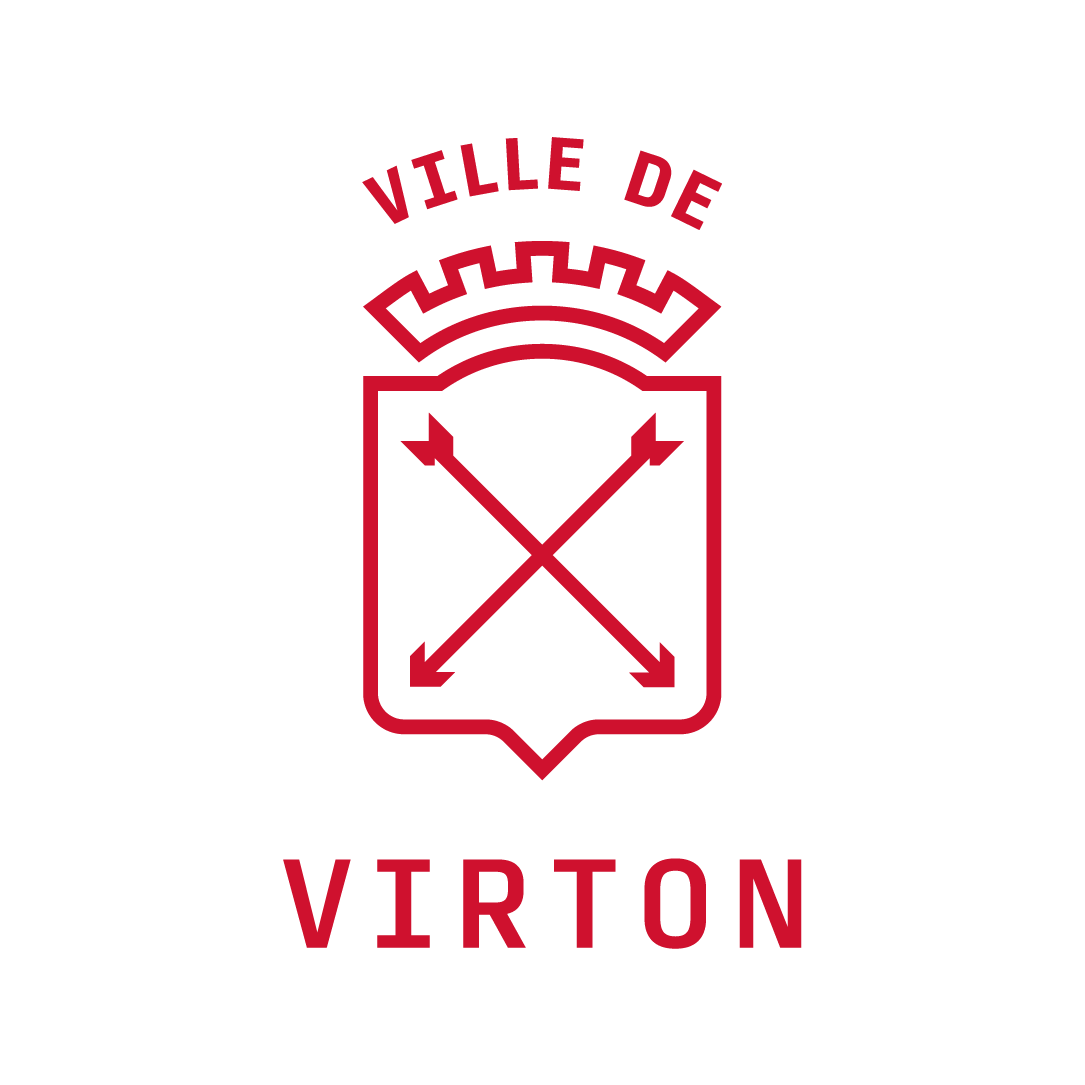 Formulaire de demande de prime à l’installation cellule commerciale videNom du projet :	      Date d’introduction du dossier :      /     /IDENTIFICATION DU COMMERÇANT DEMANDEUR Nom et prénom du commerçant demandeur (si personne morale nom de la société et identité du représentant statutaire) :Rue et n° : Code postal et localité : Tel. : E-mail :Secteur d’activité : Date de début de l’activité ou de gestion d’une exploitation commerciale (attestation en annexe) : Accompagnement effectué par la S.A.A.C.E : N° de compte IBAN : IDENTIFICATION DU PROJETNom du projet : Type de commerce : Localisation de l’activité : Date d’implantation dans la cellule vide :Numéro d’entreprise (si elle est déjà créée) : DÉCLARATION DU COMMERÇANT DEMANDEURLe commerçant demandeur sollicite la prime communale à la réouverture d’une cellule commerciale vide et déclare avoir pris connaissance du règlement et des conditions d’octroi de la prime et y souscrire sans réserve.Le commerçant demandeur s’engage au maintien de l’activité pendant trois ans minimum dans la surface commerciale pour laquelle il perçoit l'aide et à défaut de rembourser la prime suivant les modalités prévues à l’art 2.3 du règlement. Fait de bonne foi à …... le …../….../……                          Signature du commerçant demandeur : Annexes à joindre au formulaire de demande : Un descriptif détaillé du type d’activité – Annexe 2 Une copie du bail commercial comprenant le montant du loyer et le nombre de m² dédiés à l'activité commerciale en tant que telle.OU Une copie de l’acte de propriété (ou de tout autre droit réel) et le nombre de m2 dédiés à l’activité commerciale en tant que telle. Plan d'affaires couvrant 3 années.Une attestation d’accompagnement s’il est suivi par une S.A.A.C.E ou un service de conseils personnalisé en création d’entreprise OU Une attestation d’une expérience de gestion d’une exploitation commerciale d’au moins 5 ans ininterrompue.Preuve d'inscription à la Banque carrefour des entreprises (avant liquidation de la prime si pas encore réalisée).Attestation d'inscription à la TVA (avant liquidation de la prime si pas encore réalisée).